A tutti gli associati Oggetto: Convocazione dell’Assemblea Straordinaria dell’ASD Hockey e Pattinaggio Pontedilegno-Temù Ai sensi e per gli effetti dell’articolo 14 dello Statuto, è convocata l’Assemblea straordinaria dell’ ASD Hockey e Pattinaggio Pontedilegno-Temù in modalità on line, su piattaforma google meet per il giorno 5 novembre 2020 ore 5,00 e  in seconda convocazione per il giorno:venerdì 6 novembre 2020  ore 21.00 al link https://meet.google.com/fdg-jsmb-dumper discutere e deliberare sul seguente Ordine del Giorno:Nomina nuovi membri del Consiglio Direttivo;Elezione alla carica di Presidente e Vice Presidente del Consiglio Direttivo;Varie ed eventuali;Alla presente è allegato un modello per il conferimento di delega ad altro socio. Il numero massimo di deleghe consentito è 1 (una) per ogni socio.Presso la segreteria dell’Associazione sono depositati gli elenchi dei soci aventi diritto al voto.Cordiali saluti.Temù,  26 ottobre 2020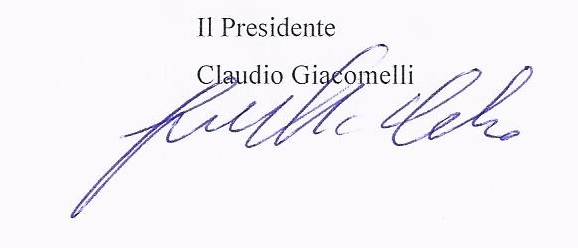 